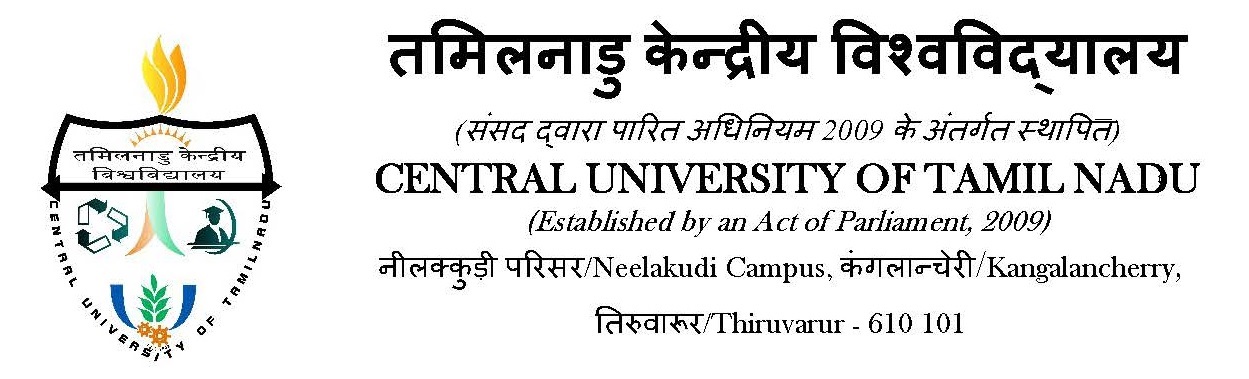 INTERNAL QUALITY ASSURANCE CELLFACULTY FEEDBACK FORMStrongly AgreeAgreeNeutralDisagreeStrongly Disagree1.CURRICULUM DESIGN AND DEVELOPMENT1.Board of studies is taking care to ensure the currency and relevance of the programme offering.2.Employability is given weightage in curriculum design and development.3. I am given enough freedom to contribute my ideas on curriculum design and development.4.The system followed by the University for the design and development of curriculum is effective.5.The curriculum has been updated from time to time.6.Departmental level subject expert committee meeting to review for syllabus.7.Representation from business and industry in PG Boards of studies is helpful in designing and improving the courses.Suggestions for improvement in curriculum design and development:2.TEACHING, LEARNING, EVALUATION & RESEARCH 1.The admission process adopted by the University is effective.2.The University is able to attract meritorious students.3.Student centered learning resources are available in the University.4.The faculty are updating their knowledge and skills.5.The class work is taking place as per schedule.6.The Library is a major source of information.7.The library is utilized optimally by the faculty.8.The library is utilized optimally by the research scholars.9.The library is utilized optimally by the students.10.The library is managed effectively.11.The timings of the Library are convenient.12.The procedure followed for acquiring new books and journals ensures right titles and journals in the library.13.The teaching aids in the department are sufficient and up to date.14.The teachers are supported with adequate learning resources.15.The teachers are encouraged to carry out research.16.The teachers are encouraged to organize seminars/workshops/symposia/conferences.17.The teachers are encouraged to participate in seminars /workshops/symposia/conferences.18.The teachers are encouraged to undertake extension service programmes.19.The teachers are encouraged to establish linkage with Industry.20.The teachers are encouraged to take-up consultancy services.21.The merit of the teachers is recognized.22.The examination system followed by the University is effective.23.The evaluation system followed by the University is effective.Suggestions for improvement in Teaching, Learning, Evaluation and Research :3.INFRASTRUCTURE1.The class rooms and furniture available are adequate.2.The toilets are sufficient for faculty and students.3.The buildings and furniture are well maintained.4.The labs are adequately equipped (wherever applicable).5.The infrastructure available in the department is optimally used.6.Parking facilities are available adequately.7.Roads are maintained well.8.Water resources are adequately provided.9.Safe drinking water is available.10. Sports infrastructure is adequate.Suggestions for improvement in Infrastructure:4.GOVERNANCE1.The administration is sincerely putting efforts for the development of the institution.2.The administration is accessible.3.The quality initiatives taken up during the last academic year are contributing for improvement.4.The MoUs entered by the university enhance the scope for mutual cooperation with Institutions and Research Organizations of repute.5.The faculty are given freedom to express their opinions.6.The IQAC is working well for promoting quality in the institution.7.The University is providing adequate opportunities and support to the faculty and their family members.Suggestions for improvement of Governance: